Dossier de candidature 2024-2025     SÉCURITÉ EN MILIEU PYROTECHNIQUECe dossier doit permettre d’établir votre carte d’étudiant ainsi que votre diplôme. Ces documents doivent être conformes à votre état civil. Nous vous demandons donc de le remplir très soigneusement.NOM de famille : …..................	Prénom : ...........................................Date de naissance :   |__|__|__|__|__|__|__|__|	       Pays  :.....................................Ville de naissance:  ...................................................         Nationalité : .........................Homme 		Femme  		Non spécifié  ADRESSE N°...............	  Rue/Lieu-dit /   ........................................................................................Code postal                Commune/Pays : .......................................Téléphone |__|__|__|__|__|__|__|__|__|__|  Email : .....................................................................DERNIER ETABLISSEMENT FREQUENTÉ Université ........................................................................................ Autre, précisez ........................................................................................Nom de l’établissement :                                                                              Ville: ..........................................         Dép. |__|__| Pays : .................................................
Année(s)  |__|__|__|__|  - |__|__|__|__|  DERNIER DIPLÔME OBTENUIntitulé du diplôme  :...................................................................Ville: ..........................................         Dép. |__|__| Pays : .................................................
Année(s)  |__|__|__|__|  - |__|__|__|__|  FORMATIONEXPÉRIENCE PROFESSIONNELLE OU STAGE (Période de stage, emplois…)FORMATION DEMANDÉEFormation en contrat de professionnalisation Formation tout au long de la vie (FTLV)Formation payante prise en charge par l’entreprise.INFORMATIONSVotre dossier de candidature sera étudié par un comité de sélection de mi-février à mai. Les entretiens auront lieu en juin et les résultats vous seront notifiés par e-mail à l’issue.DOCUMENTSJoindre à la fiche de candidature en un seul document au format pdf nommé comme suit : NOM-Prénom_DE-SMPyro-2024-25 : 1. Lettre de motivation
2. Curriculum Vitae complet
3. Copies des diplômes obtenus dans l’enseignement supérieur
4. Relevés de notes de la dernière année d’enseignement supérieur
5. Copie de la carte d’identité ou du passeport6. Droit de candidature s’élevant à 105 € à régler par virement ou chèque (information à demander à de-smpyro@insa-cvl.fr)ADRESSE Adresser le dossier de candidature uniquement par mail : de-smpyro@insa-cvl.frUn accusé de réception vous sera envoyé, dans le cas contraire n’hésitez pas contacter l’INSA Centre Val de Loire par téléphone (02-48-48-40-00).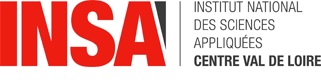 Institut National des Sciences Appliquées du Centre Val de LoireCampus Bourges – FranceAnnée d’inscription Cursus préparé 
Etablissement Date d’obtention dudiplômeSituationAnnée et duréePoste occupé (ou nature des activités)